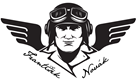 Základní škola letce Františka NovákaPoděbradská 41, 290 01 SokolečKoncepce rozvoje školy26. duben 2018					Zpracovala: Mgr. Lucie SladkáÚVODPředložená koncepce rozvoje školy byla zpracována jako podklad pro výběrové řízení na místo ředitele/ky Základní školy letce Františka Nováka Sokoleč, příspěvková organizace. Koncepce vychází z mého ročního působení na pozici ředitelky výše uvedené vzdělávací instituce, dále pak z mých zkušeností na pozici učitelky na I. stupni základní školy. Důležitým aspektem při zpracování byla i kooperace a dialog s pí. učitelkou Mgr. Lenkou Pokornou, která na škole působí již 13 let.Naší hlavní strategií je škola, která odpovídá trendům současnosti, probíhajícím změnám státní a školské správy a vede ke zkvalitnění výchovně vzdělávací práce.I. CHARAKTERISTIKA ŠKOLY - SOUČASNÝ STAV1.1 Základní škola letce Františka Nováka v Sokolči je málotřídní školou s úplným prvním stupněm (ročníky 1. – 5.). Kapacita školy je 65 žáků, školní družiny 45 žáků.Žáci se vzdělávají ve třech třídách, v současné době jsou 2. a 3 ročník, 4. a 5. ročník spojeny, avšak u 1. ročníku byl zvolen při vzdělávání individuální přístup.  Na vzdělávacím procesu žáků se podílí ředitelka školy a 4 pedagogičtí pracovníci (3 učitelky a vychovatelka), dále působí na škole asistent pedagoga. 1.2 Škola má k dispozici tři učebny, družinu, tělocvičnu a školní zahradu, kterou žáci využívají nejen v době pobytu ve školní družině, ale mají možnost ji využít i v případě příznivého počasí o velké přestávce.1.3 Škola se snaží poskytnout dětem kvalitní vzdělání a nabízí místo s přátelskou atmosférou, podporující morální hodnoty a tradice, škola se těší důvěře rodičů i žáků. 1.4 Spolupráce se zřizovatelem a školskou radou je na dobré úrovni. 1.5 Spolupráce s rodiči je velmi dobrá. Rodiče se často zapojují a pomáhají s drobnými pracemi, účastní se schůzek a společných akcí školy. Atmosféra ve škole je vstřícná nejen k žákům, rodičům, pedagogům, ale i příchozím návštěvníkům.1.6 Stravování žáků zajišťuje vlastní školní kuchyně s útulnou jídelnou v budově školy.1.7 Vybavení školy je na velmi dobré úrovni, k dispozici jsou nastavitelné lavice, interaktivní tabule i počítače pro žáky v každé z učeben.II. HLAVNÍ STRATEGICKÉ CÍLESvůj hlavní cíl vidím v pokračování strategie, která povede ke zkvalitnění výchovně vzdělávací práce, bude rozvíjet nejen stávající důvěru žáků i rodičů, ale i příznivé klima ve škole a zajistí kvalitní spolupráci se zřizovatelem školského zařízení.Oblast výchovně vzdělávacíVýchodiskem je Školní vzdělávací program „Dobrý start“ rozpracovaný do tematických plánů a průběžně doplňovaný podle potřeb a změn předpisů.  Posilovat činnostní charakter vyučování.Klást důraz na účelnost, porozumění, logické myšlení a pochopení problému.Rozvíjení klíčových kompetencí a funkční gramotnosti žáků.Rozvíjet komunikaci dětí, učit je formulovat myšlenku, názor, projevit nesouhlas.Podpora žáků se speciálními vzdělávacími potřebami a žáky nadané - dávat příležitost všem. Spolupráce s poradenskými zařízeními s cílem rozšířit odbornou podporu dětem s SVP.Respektovat individuální potřeby žáka, vytvoření podmínek pro uplatnění a úspěch každého žáka a jeho maximální rozvoj.Ve školní družině vytvářet formy pro různorodou přípravu na vyučování – soutěže, besedy, kvízy, hry, vycházky, výlety, exkurze, zacházení s informacemi, sbírky, herbáře, alba.Prevence šikany a sociálně patologických jevů. V případě jejich výskytu zabezpečit včasné rozpoznání a účinné řešení. Předcházet problematickému chování zařazováním programu primární prevence. Zvyšovat kompetence žáků v řešení krizových situací.Navázat na akce, které se v minulých letech osvědčily – škola v přírodě - a rozšířit nabídku i o zimní školu v přírodě, pokračovat v zajišťování plaveckého výcviku, tematických projektových dnů - Vánoce, Velikonoce – nacvičení na akademie.Dodržovat hygienické předpisy a hygienu vyučovacího procesu (tělovýchovné chvilky, správná teplota v budově, větrání), využívat okolí školy a hřiště k pobytu dětí venku (vyučovací hodiny, velké přestávky, ŠD)Vést děti k dodržování hygieny, zásad zdravé výživy, uplatňovat prvky společenského chování, stolování. Vést děti k pořádku a péči o osobní i školní věci.Prohlubovat znalosti dopravní výchovy (zařazen kurz ve 4. ročníku na dopravním hřišti) a zásady první pomoci (4. ročník v rámci účasti v soutěži Mladý zdravotník).Oblast spolupráce s rodiči a veřejnostíRozvíjet a prohlubovat vztahy školy s rodiči a veřejností – dny otevřených dveří, umožnit rodičům vstup do vyučování.Vytvářet žádoucí profil školy, prezentovat školu i její aktivity na veřejnosti, udržovat webové stránky školy.Spolupráce se zástupci rodičů a sdružením rodičů a přátel školy jako partnery, kteří se podílí na řízení školy a představují rovněž významné sponzory školy (preventivní program, mimoškolní aktivity, vybavení školy).Umožnit předškolákům a jejich rodičům navštívit školu včetně náhledu do vyučování v 1. třídách v rámci Dne otevřených dětí, spolupracovat s mateřskou školou.Zpracovat výsledky školy do vlastního hodnocení školy (mít zpětnou vazbu s absolventy školy, aplikace celorepublikových testů).Oblast řízení školy a hlavních aspektů organizaceVytvářet podmínky pro stabilizaci kvalifikovaného pedagogického sboru.Podporovat odborný růst pedagogů.Vytvářet přátelskou pracovní atmosféru, usilovat o odpovídající finanční hodnocení pracovníků.Po dohodě se zřizovatelem hledat příležitosti k posílení rozpočtu školy (dotace, granty, sponzoři).Zajistit optimální využití finančních prostředků z rozpočtu pro regionální školství a prostředků přidělených zřizovatelem.V rámci hospitační a kontrolní činnosti se zaměřit na uplatňování zásad osobnostně sociální výchovy ve výuce, partnerského přístupu k žákům a respektování individuálních zvláštností žáků.III. ZÁVĚRCílem naší práce je, aby děti byly ve škole rády, měly možnost se realizovat, zapojovaly se do hodnocení, včetně sebehodnocení, aby škola byla spravedlivá a děti zde našly pochopení, uznání a toleranci.I nadále budeme rozšiřovat nabídku volnočasových aktivit – kroužků. V této oblasti najdou prostor pro realizaci nejen učitelé, ale v případě zájmu i dobrovolnické organizace, studenti, matky na mateřské dovolené.Při řízení školy se i nadále budu opírat o názory ostatních pedagogů, vychovatelky a provozních zaměstnanců. Chceme posílit týmovou spolupráci a možnosti profesionálního růstu všech zaměstnanců.Mým cílem a zároveň přáním je, aby byla škola místem, kam se budou denně rádi vracet nejen žáci, ale i všichni pracovníci školy.V Sokolči dne 26. dubna 2018	                                          ………………………..                                                                                                         Mgr. Lucie Sladká